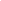 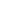 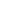 Send Completed form to the following confidential email address: complaint@jrs.or.id Name of Complainant:Name of Complainant:Name of Complainant:Nationality:Nationality:Address/Contact Details:Address/Contact Details:Address/Contact Details:Position/Identity Number:Position/Identity Number:Age:Age:Age:Sex:Sex:How does complainant prefer to be contacted? (Give details)How does complainant prefer to be contacted? (Give details)How does complainant prefer to be contacted? (Give details)How does complainant prefer to be contacted? (Give details)How does complainant prefer to be contacted? (Give details)Name of victim/survivor (if not the complainant):Name of victim/survivor (if not the complainant):Name of victim/survivor (if not the complainant):Nationality:Nationality:Address/Contact Details:Address/Contact Details:Address/Contact Details:Identity No.Identity No.Age:Age:Age:Sex:Sex:Name (s) & address of parents/legal guardian, if under 18:Name (s) & address of parents/legal guardian, if under 18:Name (s) & address of parents/legal guardian, if under 18:Name (s) & address of parents/legal guardian, if under 18:Name (s) & address of parents/legal guardian, if under 18:Has survivor given consent for completion of this form?	YES:		NO:	I DON’T KNOW:Has survivor given consent for completion of this form?	YES:		NO:	I DON’T KNOW:Has survivor given consent for completion of this form?	YES:		NO:	I DON’T KNOW:Has survivor given consent for completion of this form?	YES:		NO:	I DON’T KNOW:Has survivor given consent for completion of this form?	YES:		NO:	I DON’T KNOW:Is the victim/survivor receiving any type of humanitarian assistance? (Name the organisation/agency providingassistance):Is the victim/survivor receiving any type of humanitarian assistance? (Name the organisation/agency providingassistance):Is the victim/survivor receiving any type of humanitarian assistance? (Name the organisation/agency providingassistance):Is the victim/survivor receiving any type of humanitarian assistance? (Name the organisation/agency providingassistance):Is the victim/survivor receiving any type of humanitarian assistance? (Name the organisation/agency providingassistance):Date of incident(s):Time of incident(s):Time of incident(s):Time of incident(s):Location of incident(s):Brief description of incident(s) in the words of the survivor / complainant:Brief description of incident(s) in the words of the survivor / complainant:Brief description of incident(s) in the words of the survivor / complainant:Brief description of incident(s) in the words of the survivor / complainant:Brief description of incident(s) in the words of the survivor / complainant:Briefly describe service (s) provided to survivor:Briefly describe service (s) provided to survivor:Briefly describe service (s) provided to survivor:Briefly describe service (s) provided to survivor:Briefly describe service (s) provided to survivor:Is the perpetrator a continuing threat to the safety of the survivor, complainant, staff or any beneficiary? Please explain any safety concerns:Is the perpetrator a continuing threat to the safety of the survivor, complainant, staff or any beneficiary? Please explain any safety concerns:Is the perpetrator a continuing threat to the safety of the survivor, complainant, staff or any beneficiary? Please explain any safety concerns:Is the perpetrator a continuing threat to the safety of the survivor, complainant, staff or any beneficiary? Please explain any safety concerns:Is the perpetrator a continuing threat to the safety of the survivor, complainant, staff or any beneficiary? Please explain any safety concerns:Name of accused person(s):Name of accused person(s):Name of accused person(s):Position / Job title of person(s):Position / Job title of person(s):Agency accused person(s) works for:Agency accused person(s) works for:Agency accused person(s) works for:Agency accused person(s) works for:Agency accused person(s) works for:Address or location where accused person(s) works:Address or location where accused person(s) works:Address or location where accused person(s) works:Address or location where accused person(s) works:Address or location where accused person(s) works:Agency receiving complaint:Agency receiving complaint:Agency receiving complaint:Agency receiving complaint:Agency receiving complaint:Name of person completing form:Name of person completing form:Name of person completing form:Position / Job title:Position / Job title:Signature:Signature:Signature:Date:Date:Referral to Agency of Concern PSEA (Protection from Sexual Exploitation, Abuse and Sexual Harassment) Focal Point (when needed)Referral to Agency of Concern PSEA (Protection from Sexual Exploitation, Abuse and Sexual Harassment) Focal Point (when needed)Referral to Agency of Concern PSEA (Protection from Sexual Exploitation, Abuse and Sexual Harassment) Focal Point (when needed)Referral to Agency of Concern PSEA (Protection from Sexual Exploitation, Abuse and Sexual Harassment) Focal Point (when needed)Referral to Agency of Concern PSEA (Protection from Sexual Exploitation, Abuse and Sexual Harassment) Focal Point (when needed)Name of agency / name of person (PSEA Focal Point) report forwarded to:Name of agency / name of person (PSEA Focal Point) report forwarded to:Date of referral:Date of referral:Date of referral:Name and position of person report forwarded to:Name and position of person report forwarded to:Name and position of person report forwarded to:Name and position of person report forwarded to:Name and position of person report forwarded to:Acknowledgment of receiptAcknowledgment of receiptAcknowledgment of receiptAcknowledgment of receiptAcknowledgment of receiptName & Position / Job title:Name & Position / Job title:Name & Position / Job title:Agency:Agency:Signature:Signature:Signature:Date received:Date received: